 Učni list reši  s pomočjo SDZ str. 124-126 ter reši vaje v SDZ.PREBIVALSTVO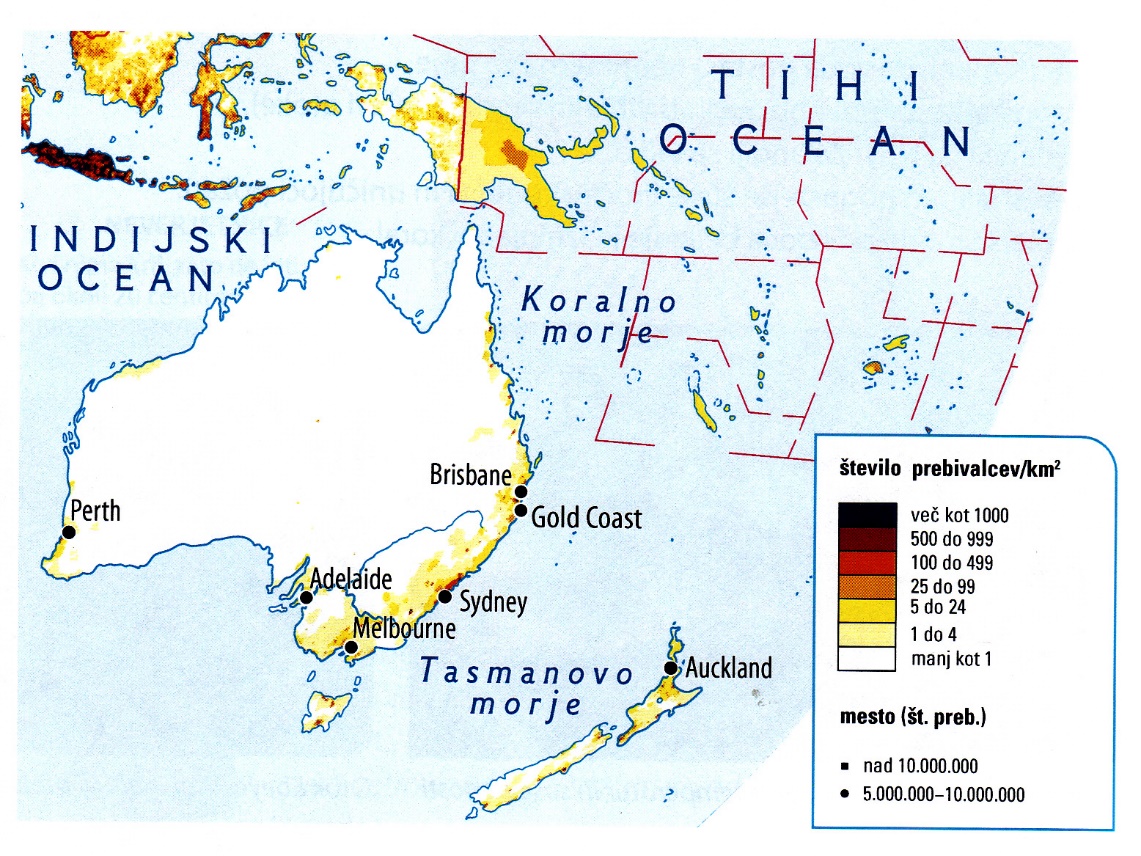 DEŽELA PRISELJEVANJAAvstralija je Poselitev je Manjša naselja v notranjosti so vezanaStaroselci soAvstralija je bila in še je cilj92% prebivalcev predstavljajoABORIGINIBritanski priseljenci so imeli Državljanske pravice so dobiliDanes živijo naPREBIVALCI NOVE ZELANDIJI IN V OSTANIH DELIH OCEANIJIVečina prebivalcev  Nove Zelandije živi  v Staroselci Nove Zelandije soPrvi priseljenci Prebivalci  ostalih  delov OceanijeNa otokih  v Oceanije  živijoVečina prebivalcev  Oceanije živijo